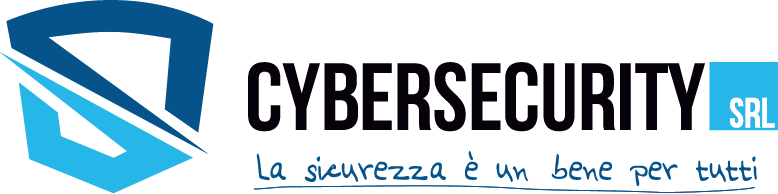 La società CyberSecurity S.r.l. - azienda di consulenza e fornitura globale, servizi tecnologici e outsourcing -  è impegnata a “realizzare l’innovazione” per raggiungere le migliori performance.La società si prefigge di realizzare ed efficientare infrastrutture informatiche e di rete, sviluppare applicativi software personalizzati per professionisti, PMI e PA, con particolare attenzione alle soluzioni focalizzate sulla Sicurezza Informatica.Gli scopi principali legati all’erogazione dei servizi della CyberSecurity S.r.l. restano focalizzati sull’introduzione di nuove e più efficaci tecnologie ICT, al fine di garantire un risparmio nella gestione e un ampliamento dei servizi che gli utenti possono offrire ai loro clienti, legati ad alti standard di sicurezza informatica, sulla quale si concentra la nostra più abile esperienza e competenza.L’azienda è alla ricerca di giovani laureati per la posizione di “Java Developer”La risorsa svolgerà attività di sviluppo e gestione del ciclo di vita di soluzioni software  Requisiti:Il profilo Ideale è un giovane laureato al corso di laurea Triennale in Ingegneria Informatica e dell’Automazione e/o Magistrale in Ingegneria InformaticaÈ richiesta una buona conoscenza di Java Enterprise EditionÈ requisito preferenziale esperienza anche minima in analogo settore;Skills/competenze:J2EEConoscenza di almeno un DBMS tra MYSQL, POSTGRESQL, ORACLEProgrammazione Object OrientedConoscenza anche minima del web framework SPRING (boot, data, mvc)Tipologia contrattuale:Possibilità di stage, apprendistato, contratto a tempo determinato o indeterminato da valutarsi in base alle competenze rilevate e all’esperienza documentata.Sede di lavoro:La sede di lavoro prevista è ubicata in Bari in Via Pietro Leonida Laforgia, 24.Per candidarsi:inviare il proprio cv aggiornato a: contact@cybsec.it ENTRO IL 15 FEBBRAIO 2019inserendo in oggetto “Rif. Contatto Ufficio Placement Politecnico di Bari”Il CV dovrà contenere l’autorizzazione al trattamento dei dati personali ai sensi della normativa GDPR  2016/679 ed attestazione di veridicità ai sensi del DPR n.445/2000. Il presente annuncio è rivolto ad ambo i sessi, ai sensi della normativa vigente.